In 4.2 we discussed what an inequality was and we used/learned more about sets.Recall: A Set is a collection of objects where order does not matter.Inequalities produce solution sets.What might happen to the solution set if we had a system of inequalities?What is the logical difference between “and” and “or”I do my homework on lined paper and yellow computer paper.  (true only if both happen)VsI do my homework on lined paper or  yellow computer paper.  (True if either one happens or if both happen) Ex:  Find the solution sets:Intersections of Sets and Conjunctions of SentencesDef:  The intersection of two sets A and B is the set of all elements that are common to both A & B.  We denote the intersection by .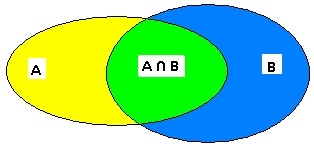 When you have an “and” statement, this corresponds to an intersection of the two solution sets. I DO Ex:   Show each inequality on a separate number line.  Show the intersection/solution  is the overlap.Unions of sets and DisjunctionsDef: The union of two sets A and B is the collection of all elements belonging to A and/or B.  We denote the union by .The Union is everything from both sets including their overlap/intersection.Ex: Given the sets A = {1,2,3,4,5}, B = {4,5,6,7,8}, C = {9,0} Find the a) intersection and b) union of A & B              B & C		 A & C        	 Ex: Find the domain of the function: Ex:  If   Find the domain of each function and then find the domain of .  How does this domain relate to the two individual domains?